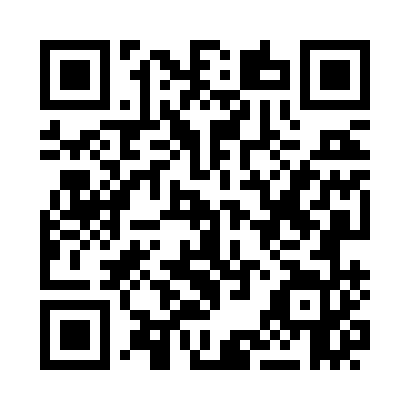 Prayer times for Taroom, AustraliaWed 1 May 2024 - Fri 31 May 2024High Latitude Method: NonePrayer Calculation Method: Muslim World LeagueAsar Calculation Method: ShafiPrayer times provided by https://www.salahtimes.comDateDayFajrSunriseDhuhrAsrMaghribIsha1Wed5:066:2411:583:095:326:452Thu5:066:2411:583:085:316:453Fri5:076:2511:583:075:306:444Sat5:076:2511:583:075:306:435Sun5:076:2611:583:065:296:436Mon5:086:2611:573:065:286:427Tue5:086:2711:573:055:286:428Wed5:096:2711:573:055:276:419Thu5:096:2811:573:045:266:4110Fri5:096:2911:573:045:266:4011Sat5:106:2911:573:045:256:4012Sun5:106:3011:573:035:256:3913Mon5:116:3011:573:035:246:3914Tue5:116:3111:573:025:246:3915Wed5:126:3111:573:025:236:3816Thu5:126:3211:573:025:236:3817Fri5:126:3211:573:015:226:3718Sat5:136:3311:573:015:226:3719Sun5:136:3311:573:015:216:3720Mon5:146:3411:573:005:216:3721Tue5:146:3411:573:005:216:3622Wed5:146:3511:583:005:206:3623Thu5:156:3511:582:595:206:3624Fri5:156:3611:582:595:206:3625Sat5:166:3611:582:595:196:3526Sun5:166:3711:582:595:196:3527Mon5:166:3711:582:595:196:3528Tue5:176:3811:582:585:196:3529Wed5:176:3811:582:585:186:3530Thu5:186:3911:582:585:186:3531Fri5:186:3911:592:585:186:35